                                                      Panbryg. Mariusz GóraKomendant Miejski Państwowej Straży Pozarnej w KielcachPODANIEO PRZYJĘCIE DO SŁUŻBY W PAŃSTWOWEJ STRAŻY POŻARNEJ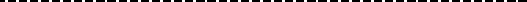 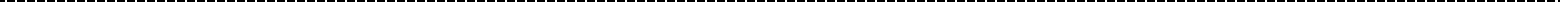 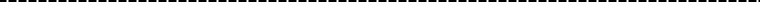 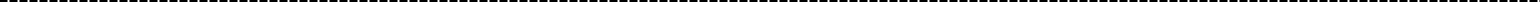 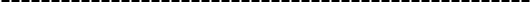 Zwracam się o przyjęcie mnie do służby w Państwowej Straży Pożarnej w ...……….…………………………………………………………………………………………………(nazwa jednostki organizacyjnej Państwowej Straży Pożarnej)Podanie motywuję tym, że …………….……………...…………………………..…………………………………………………..……………………………………………………….……………………...……………………………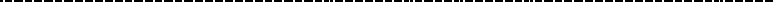 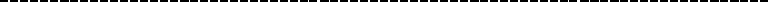 (miejscowość i data)	(podpis składającego podanie)Objaśnienia użytych skrótów:SP – szkolenie podstawowe strażaków-ratowników ochotniczej straży pożarnej;RT – szkolenie z zakresu ratownictwa technicznego dla strażaków-ratowników ochotniczej straży pożarnej;RW – szkolenie strażaków-ratowników ochotniczej straży pożarnej z zakresu działań przeciwpowodziowych oraz ratownictwa na wodach.Oświadczam, że:Oświadczam, że:Oświadczam, że:lp.rodzaj oświadczeniapodpis1Zapoznałem(-łam)   się   z   informacją,   iż   przetwarzanie   danych   osobowych,   zawartych   w przedstawionych przeze mnie dokumentach na potrzeby prowadzonego postępowania kwalifikacyjnego, jest dokonywane na podstawie art. 6 ust. 1 lit. c oraz art. 10 rozporządzenia Parlamentu Europejskiego i Rady (UE) 2016/679 z dnia 27 kwietnia 2016 r. w sprawie ochrony osób fizycznych w związku z przetwarzaniem danych osobowych i w sprawie swobodnego przepływu takich danych oraz uchylenia dyrektywy 95/46/WE (ogólne rozporządzenie o ochronie danych) (Dz. Urz. UE L 119 z 04.05.2016, str. 1, Dz. Urz. UE L 127 z 23.05.2018, str. 2 oraz Dz. Urz. UE L 74 z 04.03.2021, str. 35);w związku z art. 28b ustawy z dnia 24 sierpnia 1991 r. o Państwowej Straży Pożarnej (Dz. U. z 2020 r. poz. 1123, 1610 i 2112 oraz z 2021 r. poz. 464 i 1728) administratorem moich danych osobowych jest Komendant Miejski Państwowej Straży Pożarnej w Kielcach.2Korzystam z pełni praw publicznych oraz posiadam pełną zdolność do czynności prawnych.3Nie byłem(-łam) karany(-na) za przestępstwo lub przestępstwo skarbowe.4Posiadam uregulowany stosunek do służby wojskowej (nie dotyczy kobiet).5Jestem świadomy(-ma) odpowiedzialności karnej za złożenie fałszywego oświadczenia, zgodnie z art. 233 § 1 kodeksu karnego:„Kto, składając zeznanie mające służyć za dowód w postępowaniu sądowym lub w innympostępowaniu prowadzonym na podstawie ustawy, zeznaje nieprawdę lub zataja prawdę, podlega karze pozbawienia wolności od 6 miesięcy do lat 8.”.posiadane wykształcenie:posiadane wykształcenie:posiadane wykształcenie: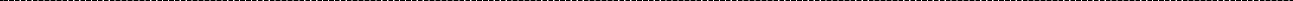 posiadane wyszkolenie i kwalifikacje:posiadane wyszkolenie i kwalifikacje:posiadane wyszkolenie i kwalifikacje:lp.rodzaj kwalifikacjiwpisać „x” wodpowiednimwierszu1szkolenie podstawowe w zawodzie strażak2posiadanie tytułu zawodowego technik pożarnictwa3posiadanie tytułu zawodowego inżynier pożarnictwa4posiadanie tytułu zawodowego inżynier i dyplomu ukończenia w Szkole Głównej  Służby Pożarniczej studiów w zakresie inżynierii  bezpieczeństwa  w  specjalności  inżynieria bezpieczeństwa pożarowego, wydanego do dnia 30 września 2019 r., lub studiów na kierunku inżynieria bezpieczeństwa w zakresie bezpieczeństwa pożarowego, wydanego po dniu 30 września 2019 r., lub dyplomu ukończenia w Akademii Pożarniczej studiów na kierunku inżynieria bezpieczeństwa w zakresie inżynieria bezpieczeństwa pożarowego5uzyskanie  kwalifikacji ratownika,  o  których  mowa  w art. 13 ustawy z dnia 8  września 2006 r. o Państwowym Ratownictwie Medycznym (Dz. U. z 2020 r. poz. 882, 2112 i 2401 oraz z 2021 r. poz. 159, 1559 i 1641)6uprawnienia do wykonywania zawodu ratownika medycznego, o których mowa w art. 10 ustawy z dnia 8 września 2006 r. o Państwowym Ratownictwie Medycznym7wyszkolenie pożarnicze w ochotniczej straży pożarnej – ukończone SP8wyszkolenie pożarnicze w ochotniczej straży pożarnej – ukończone SP+RT9wyszkolenie pożarnicze w ochotniczej straży pożarnej – ukończone SP+RT+RW10wyszkolenie pożarnicze w ochotniczej straży pożarnej – ukończone SP według programuz dnia 17 listopada 2015 r.11ukończone liceum ogólnokształcące lub technikum w klasie, w której były nauczane przedmioty dotyczące funkcjonowania ochrony przeciwpożarowej, dla których zostały opracowane w szkole programy nauczania włączone do szkolnego zestawu programów nauczania       12prawo jazdy kategorii C       13prawo jazdy kategorii C+E14prawo jazdy kategorii D15operator pilarek łańcuchowych16kwalifikacje do obsługi żurawi przewoźnych i przenośnych17Kurs nurkowania CMAS P1       18kwalifikacje do do napełniania ciśnieniowych zbiorników przenośnych o pojemności pow. 350 cm3       19patent sternika motorowodnego